		Соглашение		О принятии единообразных технических предписаний для колесных транспортных средств, предметов оборудования и частей, которые могут быть установлены и/или использованы на колесных транспортных средствах, и об условиях взаимного признания официальных утверждений, выдаваемых на основе этих предписаний* (Пересмотр 2, включающий поправки, вступившие в силу 16 октября 1995 года)		Добавление 53 − Правила № 54		Пересмотр 3 − Поправка 1Дополнение 19 к первоначальному варианту Правил − Дата вступления в силу: 22 января 2015 года		Единообразные предписания, касающиеся официального утверждения пневматических шин транспортных средств неиндивидуального пользования и их прицепов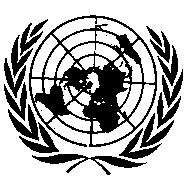 ОРГАНИЗАЦИЯ ОБЪЕДИНЕННЫХ НАЦИЙПриложение 5 Часть I, таблица А, включить следующие значения:""Приложение 5Часть I, таблица D, включить следующие значения:""E/ECE/324/Rev.1/Add.53/Rev.3/Amend.1−E/ECE/TRANS/505/Rev.1/Add.53/Rev.3/Amend.1E/ECE/324/Rev.1/Add.53/Rev.3/Amend.1−E/ECE/TRANS/505/Rev.1/Add.53/Rev.3/Amend.13 February 2015Обозначения размеров шины (+)Код ширины измерительного ободаНоминальный диаметр 
обода 
d (мм)Наружный диаметр 
D (мм)Наружный диаметр 
D (мм)Ширина профиля 
S (мм)Ширина профиля 
S (мм)Обозначения размеров шины (+)Код ширины измерительного ободаНоминальный диаметр 
обода 
d (мм)Радиальная конструкцияДиагональная конструкцияРадиальная конструкцияДиагональная конструкция…4,10/3,50−62,5152−320−953,50−82,5203−394−1034,40−103,5254−480−124Обозначения размеров 
шины (+)Код ширины 
измерительного ободаНоминальный 
диаметр 
обода 
d (мм)Наружный 
диаметр 
D (мм)Ширина 
профиля 
S (мм)Обозначения в условных единицах…Обозначения в условных единицах…Обозначения в условных единицах…Обозначения в условных единицах…Обозначения в условных единицах……16,5x6,5−85,375203411165